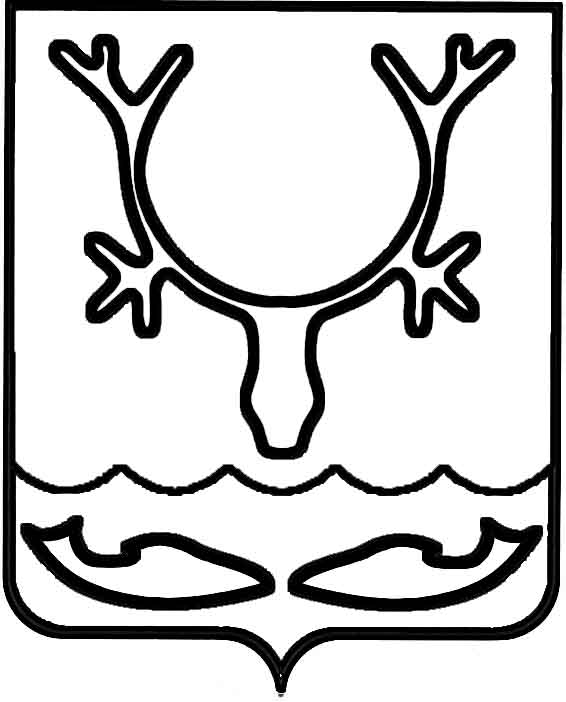 Администрация муниципального образования
"Городской округ "Город Нарьян-Мар"ПОСТАНОВЛЕНИЕО создании  комиссии по проведению конкурсов по отбору управляющих организаций для управления многоквартирными домами на территории муниципального образования "Городской округ "Город Нарьян-Мар"В соответствии с ч. 4 ст. 161 Жилищного кодекса Российской Федерации, 
ст. 16, ст. 43 Федерального закона от 06.10.2003 № 131-ФЗ "Об общих принципах организации местного самоуправления в Российской Федерации", постановлением Правительства Российской Федерации от 06.02.2006 № 75 "О порядке проведения органом местного самоуправления открытого конкурса по отбору управляющей организации для управления многоквартирным домом", постановлением Администрации МО "Городской округ" Город Нарьян-Мар" от 08.04.2019 № 399 
"Об организации проведения открытых конкурсов по отбору управляющих организаций для управления многоквартирными домами" и в соответствии с Уставом муниципального образования "Городской округ "Город Нарьян-Мар" Администрация муниципального образования "Городской округ "Город Нарьян-Мар"П О С Т А Н О В Л Я Е Т:Создать комиссию по проведению конкурсов по отбору управляющих организаций для управления многоквартирными домами на территории муниципального образования "Городской округ" Город Нарьян-Мар".Утвердить состав комиссии по проведению конкурсов по отбору управляющих организаций для управления многоквартирными домами на территории муниципального образования "Городской округ" Город Нарьян-Мар" (Приложение 1). Утвердить Положение комиссии по проведению конкурсов по отбору управляющих организаций для управления многоквартирными домами на территории муниципального образования "Городской округ" Город Нарьян-Мар" (Приложение 2).Возложить контроль за исполнением настоящего постановления на первого заместителя главы Администрации МО "Городской округ "Город Нарьян-Мар".Настоящее постановление вступает в силу со дня официального опубликования.Приложение 1 к постановлению Администрации муниципального образования "Городской округ" Город Нарьян-Мар"от  03.07.2019 № 628Состав комиссии по проведению конкурсов по отбору управляющих организаций для управления многоквартирными домами на территории муниципального образования "Городской округ" Город Нарьян-Мар"Приложение 2 к постановлению Администрации муниципального образования "Городской округ" Город Нарьян-Мар" от 03.07.2019  № 628ПОЛОЖЕНИЕО КОМИССИИ ПО ПРОВЕДЕНИЮ КОНКУРСОВПО ОТБОРУ УПРАВЛЯЮЩИХ ОРГАНИЗАЦИЙ ДЛЯ УПРАВЛЕНИЯМНОГОКВАРТИРНЫМИ ДОМАМИ НА ТЕРРИТОРИИ МУНИЦИПАЛЬНОГО ОБРАЗОВАНИЯ "ГОРОДСКОЙ ОКРУГ 
"ГОРОД НАРЬЯН-МАР"ОБЩИЕ ПОЛОЖЕНИЯ1. Комиссия по проведению конкурсов по отбору управляющих организаций 
для управления многоквартирными домами на территории муниципального образования "Городской округ "Город Нарьян-Мар" (далее - Комиссия) создается 
в соответствии со ст. 161 Жилищного кодекса Российской Федерации 
и Постановлением Правительства Российской Федерации от 06.02.2006 № 75 
"О порядке проведения органом местного самоуправления открытого конкурса 
по отбору управляющей организации для управления многоквартирным домом" 
в целях реализации положений Жилищного кодекса Российской Федерации.2. Комиссия создается при первом заместителе главы Администрации 
МО "Городской округ "Город Нарьян-Мар" и является постоянно действующим коллегиальным органом муниципального образования "Городской округ "Город Нарьян-Мар", осуществляющим согласование и принятие решений по вопросам, отнесенным к ее компетенции законодательством Российской Федерации, Уставом муниципального образования "Городской округ "Город Нарьян-Мар", нормативными и правовыми актами органов местного самоуправления г. Нарьян-Мара. 2.1. Комиссия создана для проведения открытых конкурсов по отбору управляющих организаций для управления многоквартирными домами и действует два года с момента ее создания.3. Организатор конкурса по отбору управляющей организации - Администрация города Нарьян-Мара:3.1. организует работу структурных подразделений Администрации города Нарьян-Мара и МКУ "Управление городского хозяйства г. Нарьян-Мара" по сбору информации и подготовке перечня многоквартирных домов, собственники помещений которых не выбрали способ управления или выбранный способ управления многоквартирными домами не был реализован в установленный срок;3.2. выступает инициатором открытых конкурсов по отбору управляющих организаций для управления многоквартирными домами и в случаях, предусмотренных действующим жилищным законодательством;3.3. утверждает конкурсную документацию. ПРАВОВОЕ РЕГУЛИРОВАНИЕ4. Комиссия в своей деятельности руководствуется Конституцией Российской Федерации, Гражданским кодексом Российской Федерации, Жилищным кодексом Российской Федерации, Градостроительным кодексом Российской Федерации, Федеральным законом от 26.07.2006 № 135-ФЗ "О защите конкуренции", Федеральным законом от 06.10.2003 № 131-ФЗ "Об общих принципах организации местного самоуправления в Российской Федерации", постановлением Правительства Российской Федерации от 06.02.2006 № 75 "О порядке проведения органом местного самоуправления открытого конкурса по отбору управляющей организации для управления многоквартирным домом" и настоящим Положением.III. ПОРЯДОК ФОРМИРОВАНИЯ КОМИССИИ5. Персональный состав Комиссии утверждается главой муниципального образования "Городской округ "Город Нарьян-Мар" путем издания соответствующего постановления.6. В состав Комиссии входит не менее 5 (пяти) человек, в том числе должностные лица Администрации муниципального образования "Городской округ "Город Нарьян-Мар", являющейся организатором конкурса. 7. Членами Комиссии не могут быть физические лица, лично заинтересованные 
в результатах конкурса (в том числе лица, являющиеся претендентами, участниками конкурса или состоящие в трудовых отношениях с организациями, являющимися претендентами, участниками конкурса, а также родственники претендента (участника конкурса) - физического лица (физических лиц), состоящего в трудовых отношениях с организациями, являющимися претендентами, участниками конкурса, либо физические лица, на которых способны оказывать влияние претенденты, участники конкурса (в том числе лица, являющиеся участниками (акционерами) указанных организаций, членами их органов управления, кредиторами участников конкурса)). В случае выявления таких лиц организатор конкурса обязан незамедлительно исключить их из состава Комиссии и назначить иных лиц.IV. ЦЕЛИ И ЗАДАЧИ КОМИССИИ8. Цели Комиссии:8.1. Рассмотрение заявок на участие в открытых конкурсах по отбору управляющих организаций для управления многоквартирными домами;8.2. Проведение конкурса, подведение итогов и определение победителей конкурсов на право заключения договоров управления многоквартирными домами.9. Задачи Комиссии:9.1. Обеспечение объективности при рассмотрении, сопоставлении и оценке заявок на участие в открытых конкурсах, поданных на бумажном носителе и подписанных в соответствии с нормативными правовыми актами Российской Федерации;9.2. Создание равных условий участия в конкурсе для юридических лиц независимо от организационно-правовой формы и индивидуальных предпринимателей;9.3. Обеспечение доступности информации о проведении конкурсов и открытости их проведения;9.4. Соблюдение принципов публичности, прозрачности, конкурентности при проведении конкурса;9.5. Устранение возможностей злоупотребления и коррупции при проведении конкурсов.V. ФУНКЦИИ КОМИССИИ10.  Функции Комиссии:10.1. организация открытых конкурсов по отбору управляющих организаций 
для управления многоквартирными домами и в случаях, предусмотренных действующим жилищным законодательством;10.2. определение сроков проведения открытых конкурсов по отбору управляющих организаций для управления многоквартирными домами;10.3. утверждение конкурсной документации;10.4. вскрытие конвертов с заявками на участие в конкурсе;10.5. рассмотрение заявок, оценка и сопоставление заявок на участие в конкурсе;10.6.  определение победителя конкурса;10.7. ведение протокола вскрытия конвертов с заявками на участие в конкурсе, протокола рассмотрения заявок на участие в конкурсе, протокола конкурса.VI. ПРАВА И ОБЯЗАННОСТИ КОМИССИИ,ЕЕ ОТДЕЛЬНЫХ ЧЛЕНОВ11. Комиссия осуществляет свою деятельность в соответствии с настоящим Положением.12. Комиссия вправе:12.1. запрашивать у соответствующих органов и организаций сведения 
о проведении ликвидации претендента - юридического лица, подавшего заявку 
на участие в аукционе, об отсутствии решения арбитражного суда о признании претендента - юридического лица, индивидуального предпринимателя банкротом 
и об открытии конкурсного производства, о приостановлении деятельности такого претендента в порядке, предусмотренном Кодексом Российской Федерации 
об административных правонарушениях, о наличии задолженностей такого претендента по начисленным налогам, сборам и иным обязательным платежам 
в бюджеты любого уровня и в государственные внебюджетные фонды за прошедший календарный год, об обжаловании наличия таких задолженностей и о результатах рассмотрения жалоб;12.2. при необходимости привлекать к своей работе экспертов. Эксперты представляют в конкурсную комиссию свои экспертные заключения по вопросам, поставленным перед ними Комиссией. Мнение эксперта, изложенное в экспертном заключении, носит рекомендательный характер и не является обязательным для Комиссии.12.3. при вскрытии конвертов с заявками на участие в конкурсе потребовать от претендента, присутствующего на ее заседании, разъяснений, содержащихся в представленных им документах в заявке на участие в конкурсе.13. Члены Комиссии обязаны:13.1. руководствоваться в своей деятельности требованиями законодательства Российской Федерации и настоящего Положения;13.2. присутствовать на заседаниях конкурсной комиссии. Отсутствие 
на заседании конкурсной комиссии допускается только по уважительным причинам 
в соответствии с трудовым законодательством Российской Федерации.13.3. выносить решения по вопросам, относящимся к компетенции Комиссии;13.4. осуществлять процедуры рассмотрения заявок на участие в конкурсе 
в соответствии с законодательством Российской Федерации, настоящим Положением и конкурсной документацией;13.5. подписывать протокол вскрытия конвертов с заявками на участие 
в конкурсе, протокол рассмотрения заявок на участие в конкурсе, протокол конкурса;13.6. не допускать разглашения сведений, ставших известными в ходе проведения конкурса, кроме случаев, прямо предусмотренных законодательством Российской Федерации;13.7. в случае наличия в числе участников конкурса аффилированных лиц или лиц, входящих в одну группу лиц с членом конкурсной комиссии, незамедлительно проинформировать об этом Администрацию муниципального образования "Городской округ "Город Нарьян-Мар".14. Члены Комиссии вправе:14.1. знакомиться со всеми представленными на рассмотрение документами и сведениями, составляющими заявку на участие в конкурсе;14.2. выступать по вопросам повестки дня на заседаниях Комиссии;14.3. проверять правильность содержания протокола вскрытия конвертов 
с заявками на участие в конкурсе, протокола рассмотрения заявок на участие 
в конкурсе, протокола конкурса;14.4. осуществлять иные действия в соответствии с законодательством Российской Федерации и настоящим Положением;14.5. письменно излагать свое особое мнение, которое прикладывается к протоколу рассмотрения заявок на участие в конкурсе или к протоколу конкурса в зависимости от того, по какому вопросу оно излагается.15. Председатель конкурсной комиссии:15.1. осуществляет общее руководство деятельностью Комиссии;15.2. утверждает график проведения заседаний Комиссии;15.3. объявляет заседание правомочным или выносит решение о его переносе 
из-за отсутствия необходимого количества членов Комиссии;15.4. открывает и ведет заседания Комиссии, объявляет перерывы;15.5. при отсутствии на заседании Комиссии секретаря, назначает члена Комиссии, на которого возлагаются функции секретаря Комиссии;15.6. в случае необходимости выносит на обсуждение Комиссии вопрос 
о привлечении к работе Комиссии экспертов;15.7. осуществляет иные действия в соответствии с законодательством Российской Федерации и настоящим Положением.16. Секретарь Комиссии:16.1. осуществляет подготовку заседаний Комиссии, в том числе извещает лиц, принимающих участие в работе Комиссии, о времени и месте проведения заседаний не менее чем за пять рабочих дней до их начала и обеспечивает членов Комиссии необходимыми для выполнения функций Комиссии материалами;16.2. по ходу заседаний Комиссии оформляет протокол вскрытия, протокол рассмотрения, протокол конкурса, формы которых утверждены постановлением Правительства Российской Федерации от 06.02.2006 № 75 "О порядке проведения органом местного самоуправления открытого конкурса по отбору управляющей организации для управления многоквартирным домом".VII. РЕГЛАМЕНТ РАБОТЫ КОМИССИИ17. Формой работы Комиссии являются ее заседания.18. Заседание Комиссии считается правомочным, если на ее заседании присутствует более 50% (пятидесяти процентов) общего числа ее членов.19. Члены Комиссии своевременно и должным образом уведомляются секретарем Комиссии о месте, дате и времени проведения заседания Комиссии.20. Решения Комиссии принимаются открытым голосованием простым большинством голосов членов Комиссии, принявших участие в заседании.При голосовании каждый член Комиссии имеет 1 голос.21. Руководство работой Комиссии осуществляет председатель Комиссии, 
а в случае его отсутствия - заместитель председателя Комиссии.22. Заседания Комиссии созываются председателем (а в случае его отсутствия - заместителем председателя) по мере необходимости в порядке и сроки, определенные Порядком проведения органом местного самоуправления открытого конкурса по отбору управляющей организации для управления многоквартирным домом, утвержденным Постановлением Правительства Российской Федерации от 06.02.2006 № 75 "О порядке проведения органом местного самоуправления открытого конкурса по отбору управляющей организации для управления многоквартирным домом".23. Решения Комиссии в день их принятия оформляются протоколами, которые подписывают все члены Комиссии, принявшие участие в заседании. При ведении протоколов не допускается внесение в них исправлений и заполнение карандашом.24. Не допускается принятие решения членами Комиссии путем проведения заочного голосования, а также делегирование ими своих полномочий иным лицам не допускается.25. На заседаниях Комиссии могут присутствовать представители ассоциаций (союзов) товариществ собственников жилья, жилищных, жилищно-строительных кооперативов или иных специализированных потребительских кооперативов, ассоциаций собственников помещений в многоквартирных домах, а также представители общественных объединений потребителей (их ассоциаций, союзов), действующих на территории муниципального образования "Городской округ "Город Нарьян-Мар". Полномочия указанных представителей подтверждаются документально.26. На заседаниях Комиссии могут присутствовать претенденты, участники конкурса или их представители, а также представители средств массовой информации.27. При проведении конкурсной процедуры регламент работы Комиссии 
в полном объеме должен соответствовать требованиям постановления Правительства Российской Федерации от 06.02.2006 № 75 "О порядке проведения органом местного самоуправления открытого конкурса по отбору управляющей организации 
для управления многоквартирным домом".28. Обжалование действий (бездействия) Комиссии проводится в случаях и порядке, определенных статьей 18.1 Федерального закона от 26.07.2006 № 135-ФЗ 
"О защите конкуренции", в антимонопольный орган, а также в судебном порядке.VIII. ОТВЕТСТВЕННОСТЬ ЧЛЕНОВ КОМИССИИ29. Члены Комиссии, виновные в нарушении законодательства Российской Федерации, иных нормативных правовых актов Российской Федерации, нормативных правовых актов органов местного самоуправления г. Нарьян-Мара и настоящего Положения, несут дисциплинарную, гражданско-правовую, административную, уголовную ответственность в соответствии с законодательством Российской Федерации.03.07.2019№628Глава города Нарьян-Мара О.О. БелакБережной Андрей Николаевич - первый заместитель главы Администрации МО "Городской округ "Город Нарьян-Мар", председатель Комиссии;Черноусов Александр Владимирович - начальник Управления строительства, ЖКХ и градостроительной деятельности Администрации муниципального образования "Городской округ "Город Нарьян-Мар", заместитель председателя Комиссии;Бобрикова Вилициада Васильевна- начальник отдела по содержанию муниципального жилищного фонда муниципального казенного учреждения "Управление городского хозяйства 
г. Нарьян-Мара", секретарь комиссии;Огарков Александр Сергеевич- специалист по работе с населением и УК отдела по содержанию муниципального жилищного фонда муниципального казенного учреждения "Управление городского хозяйства г. Нарьян-Мара";Аншуков Кирилл Михайлович- заместитель начальника отдела по содержанию муниципального жилищного фонда муниципального казенного учреждения "Управление городского хозяйства г. Нарьян-Мара";Руденко Анатолий Викторович- заместитель директора МКУ "Управления городского хозяйства г. Нарьян-Мара";Рябова Анна Сергеевна- начальник отдела жилищно-коммунального хозяйства, дорожного хозяйства и благоустройства Управления строительства, ЖКХ и градостроительной деятельности Администрации муниципального образования "Городской округ "Город Нарьян-Мар";Пахомова Ольга Сергеевна- депутат Совета "Городской округ "Город Нарьян-Мар";Петунина Ольга Михайловна- председатель Совета городского округа "Город Нарьян-Мар";Кислякова Надежда Леонидовна- начальник Управления экономики и инвестиций Администрации муниципального образования "Городской округ "Город Нарьян-Мар";Сауков Игорь Николаевич- начальник Правового управления Администрации муниципального образования "Городской округ "Город Нарьян-Мар".